PEDIDO DE INFORMAÇÕES nº 100/2018Próximo ao nº 468 da Rua São Diego, no Jardim Califórnia, são constantes os casos de excesso de velocidade praticados por motoristas. Recebemos com frequência denúncias por parte dos moradores do condomínio situado em frente a esse local relatando que muitos veículos não respeitam os limites de velocidade e, com isto, os riscos de acidentes são incessantes. Já enviamos vários ofícios ao Secretário de Mobilidade Urbana solicitando a tomada de providências quanto aos sérios riscos que tal situação vem oferecendo aos pedestres.Nesse trecho o fluxo de veículos é muito intenso, principalmente em horários de pico (de manhã e no final da tarde), sendo que a única maneira de diminuir o excesso de velocidade seria a colocação de lombadas na citada via. Seguem fotos.Assim, diante do exposto, REQUEREMOS à Excelentíssima   desta ,  e    , cumpridas as  , seja encaminhado ao   Municipal de Jacareí o   de :A Secretaria de Mobilidade Urbana tem conhecimento acerca desse problema?Existe algum projeto para a construção de lombadas na Rua São Diego? Em caso positivo, qual a data prevista para tal implantação?Ao  de , subscrevemos. das , 30 de maio de 2018.VALMIR DO PARQUE MEIA LUAVereador – Líder do PSDCVice-Presidente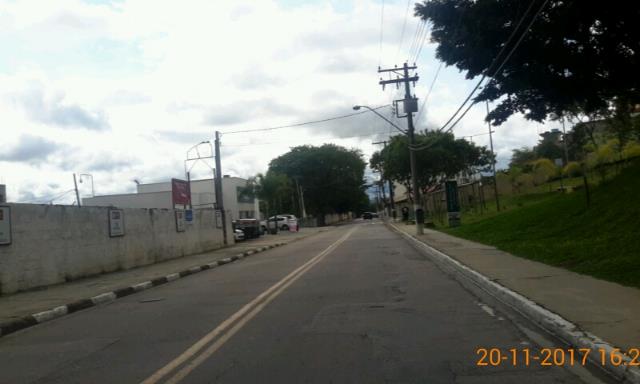 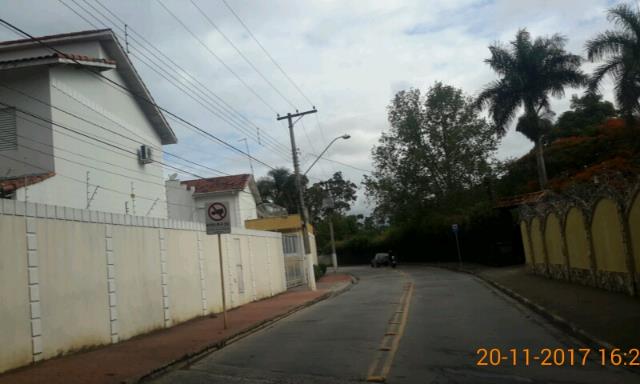 :Requer informações acerca dos excessos de velocidade cometidos na Rua São Diego, no Jardim Califórnia, bem como a respeito da existência de projeto para a construção de lombadas nessa via.